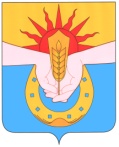 АДМИНИСТРАЦИИ  МУНИЦИПАЛЬНОГО  ОБРАЗОВАНИЯ     УСПЕНСКИЙ РАЙОНПОСТАНОВЛЕНИЕот 13.03.2017г		     	                                                                       № 287 с. УспенскоеОб образовании Совета по развитию предпринимательства при главе
муниципального образования Успенский район В целях реализации государственной политики, направленной на поддержку и развитие предпринимательства в Успенском  районе, обеспечения эффективного взаимодействия органов исполнительной власти и субъектов предпринимательского сообщества на территории Успенского района                 п о с т а н о в л я ю:  1. Образовать  и утвердить Совет по развитию предпринимательства при главе муниципального образования Успенский район и утвердить его состав, согласно приложению № 1. 2. Утвердить Положение о Совете по развитию предпринимательства при главе муниципального образования Успенский район, согласно         приложению №2.3. Утвердить «График проведения заседаний Совета по развитию предпринимательства при главе муниципального образования Успенский район на 2017 год», согласно приложению №3.4.Рекомендовать районной газете «Рассвет» (Свердлюковской) опубликовать настоящее постановление. 5.Признать утратившим силу постановление администрации муниципального образования Успенский район от 27 мая 2009 года №392 «Об образовании Совета по развитию предпринимательства при главе муниципального образования Успенский район». 6. Контроль за выполнением настоящего постановления возложить на первого заместителя главы муниципального образования Успенский район по вопросам экономического развития В. В Шевченко.7. Постановление вступает в силу со дня его подписания.Глава администрации муниципальногообразования Успенский район                                                      Г.К.Бахилин    Приложение №1                                                                 постановления главы                                                                 администрации муниципального                                                                 образования Успенский район                                                                    от___________ № ________Состав Совета по развитию предпринимательства при главемуниципального ообразования   Успенский районНачальник отдела экономикаадминистрации муниципального образования Успенский район                                                           С.А.Онишко    Приложение №2                                                                 постановления главы                                                                 администрации муниципального                                                                 образования Успенский район                                                                    от ____________ № ______ Положение о Совете по развитию предпринимательства при главе
муниципального образования Успенский район1. Общие положения 1.1. Совет по развитию предпринимательства при главе муниципального образования Успенский район (далее - Совет) является постоянно действующим совещательным органом по развитию и поддержке предпринимательства на территории Успенского района. Совет образован для обеспечения практического взаимодействия администрации муниципального образования Успенский район, администраций сельских  поселений, федеральных и региональных органов и субъектов предпринимательской деятельности с целью выработки предложений по созданию эффективных механизмов повышения конкурентоспособности экономики и развития предпринимательства в Успенском районе. 1.2. В своей деятельности Совет руководствуется Конституцией Российской Федерации, федеральными законами, указами Президента Российской Федерации, постановлениями и распоряжениями Правительства Российской Федерации, законами Краснодарского края, постановлениями и распоряжениями главы администрации Краснодарского края, постановлениями и распоряжениями главы муниципального образования Успенский район, а также настоящим Положением.2. Задачи и функции Совета 2.1. Основными задачами Совета являются:1) обеспечение благоприятных условий для развития субъектов малого и среднего предпринимательства на территории муниципального образования Успенский район;2) привлечение субъектов малого и среднего предпринимательства к выработке и реализации  политики муниципального образования  в области развития малого и среднего предпринимательства3) проведение общественной экспертизы проектов нормативных правовых актов муниципального образования Успенский  район, регулирующих развитие и затрагивающих  интересы малого и среднего предпринимательства; 4) выработки рекомендаций  органам местного самоуправления при определении приоритетов в области развития малого и среднего предпринимательства; 5) привлечения граждан, общественных объединений и представителей средств массовой информации к обсуждению вопросов, касающихся реализации права граждан на предпринимательскую деятельность, и выработки по данным вопросам рекомендаций. 6) содействие в пределах установленной компетенции в разработке и реализации  муниципальной программы развития субъектов малого и среднего предпринимательства; 7) содействие в установленном законодательством порядке развитию межрайонного и  межрегионального сотрудничества субъектов предпринимательства; 8) пропаганда и популяризация предпринимательской деятельности; 9) совершенствование взаимодействия общественных объединений предпринимателей и субъектов предпринимательской деятельности с органами местного самоуправления муниципального образования  Успенский  район;10) информирование субъектов предпринимательской деятельности о разрабатываемых и принимаемых нормативных правовых актах в сфере экономики и предпринимательства; 11) участие в реализации научно-технической и инновационной политики с учетом конкурентных преимуществ;12) выработка предложений по формированию условий для экономической заинтересованности субъектов предпринимательской деятельности в развитии и поддержке социальной сферы.13) содействие реализации государственной политики, направленной на поддержку и развитие малого предпринимательства; 14) изучение, обобщение и обсуждение имеющихся проблем субъектов малого предпринимательства; 15) разработка рекомендаций по совершенствованию нормативно-правовой базы региона по вопросам деятельности малого предпринимательства, финансово-кредитной, имущественной и лицензионной политики, а также устранение барьеров выхода на рынок новых организаций и индивидуальных предпринимателей; 16) выработка предложений по созданию и совершенствованию инфраструктуры поддержки и развития предпринимательской деятельности в  районе; 17).участие в осуществлении районной инвестиционной политики по реализации краевых  и районных программ поддержки малого предпринимательства; 18) участие в мероприятиях по размещению государственных и муниципальных заказов на производство и поставку продукции за счет средств бюджетов и внебюджетных источников на основе конкурсного отбора производителей и поставщиков; 19) изучение, обобщение и распространение положительного опыта деятельности субъектов малого предпринимательства и организаций, осуществляющих поддержку малого и среднего предпринимательства. 2.2. Основными функциями Совета являются: осуществление анализа и оценки состояния предпринимательского сектора экономики муниципального образования с целью выявления тенденций его развития и проблем, возникающих при осуществлении предпринимательской деятельности; осуществление  оценки эффективности реализации нормативных правовых актов в сфере предпринимательства, в том числе долгосрочных и среднесрочных краевых и муниципальных  программ; разработка предложений по совершенствованию нормативной правовой базы в области государственной поддержки предпринимательства, сокращения административных барьеров на пути развития предпринимательства, создания условий для развития предпринимательства в Успенском районе; взаимодействие в установленном порядке с организациями, осуществляющими защиту интересов субъектов предпринимательства в Краснодарском крае; обобщение и распространение опыта эффективной деятельности предприятий и предпринимателей Краснодарского края и Успенского района; анализ финансовых, экономических, социальных и иных показателей развития малого и среднего предпринимательства и эффективности применения мер по его развитию, подготовка прогнозов развития малого и среднего предпринимательства в Успенском районе.3. Права Совета Совет для решения поставленных перед ним задач имеет право в установленном законодательством порядке: запрашивать и получать от территориальных органов федеральных органов исполнительной власти, органов исполнительной власти Краснодарского края, органов местного самоуправления муниципальных образований Краснодарского края, организаций любых организационно-правовых форм, а также от должностных лиц и граждан информационные, справочные и иные материалы, необходимые для принятия решений по вопросам, отнесенным к компетенции Совета; привлекать в установленном законодательством порядке для подготовки материалов и проектов решений по вопросам, отнесенным к компетенции Совета, должностных лиц исполнительных органов государственной власти, органов местного самоуправления муниципальных образований Краснодарского края, научных и иных организаций; представлять в администрацию  муниципального образования Успенский район аналитические материалы и предложения, относящиеся к  сфере деятельности Совета; делегировать своих представителей для участия в совещаниях, семинарах, конференциях по вопросам развития предпринимательства в Краснодарском крае. 4. Состав и порядок работы Совета 4.1. В  состав Совета входят председатель Совета, первый заместитель председателя Совета, заместитель председателя Совета, секретарь и члены Совета, которые принимают участие в его работе на общественных началах. 4.2. Председателем Совета является глава муниципального образования Успенский район. Председатель Совета: определяет основные направления деятельности Совета;  утверждает планы работы Совета и отчеты об их исполнении; проводит заседания Совета; представляет Совет при взаимодействии в установленном законодательством порядке с территориальными органами федеральных органов исполнительной власти, органами исполнительной власти Краснодарского края и субъектов Российской Федерации, органами местного самоуправления муниципальных образований Краснодарского края, организациями любых организационно-правовых форм, а также должностными лицами и гражданами. 4.3. В случае отсутствия председателя Совета его функции выполняет - заместитель председателя Совета. 4.4. Секретарь Совета осуществляет: организационное обеспечение работы Совета; подготовку рабочих материалов к заседаниям Совета; оформление протоколов заседаний Совета. 4.5. Члены Совета: участвуют в заседаниях Совета с правом решающего голоса; вносят предложения по вопросам, относящимся к компетенции Совета. 4.6. Периодичность проведения заседаний Совета - не реже одного раза в месяц. В случае необходимости могут быть созваны внеочередные заседания Совета, а также могут быть проведены выездные заседания Совета на территории муниципального образования Успенский район. 4.7. Заседание Совета считается правомочным, если на нем присутствует не менее половины членов Совета. Решения Совета принимаются простым большинством голосов от числа присутствующих. В случае равенства голосов голос председателя Совета или председательствующего на заседании Совета является решающим. Решение Совета оформляется протоколом, который подписывает председатель Совета либо лицо, председательствующее на заседании Совета, а также секретарь Совета. Особое мнение членов Совета, голосовавших против принятого решения, излагается в письменном виде и приобщается к решению Совета. Копии протоколов заседаний Совета рассылаются всем членам Совета, а выписки из протоколов - заинтересованным органам, организациям, должностным лицам и гражданам. Решения Совета носят рекомендательный характер. 4.8. Для оперативного решения вопросов, отнесенных к компетенции Совета, при Совете могут создаваться межведомственные рабочие группы. Перечень межведомственных рабочих групп, их состав и руководители утверждаются председателем Совета. 4.9. Организационно-техническое обеспечение деятельности Совета и контроль выполнения принятых им решений осуществляет отдел инвестиций и взаимодействия с малым бизнесом администрации муниципального образования Успенский район.Начальник отдела экономика администрации муниципальногообразования Успенский район                                                    С.А.ОнишкоБахилин Геннадий Клавдиевич-  глава муниципального образования Успенский район, председатель Совета;Шевченко Виктория Викторовна - заместитель главы муниципального образования Успенский район, заместитель председателя Совета;Шовкаров Султан Вадимович -ведущий специалист отдела экономики, секретарь Совета.Члены Совета:АзароваРаиса Михайловна - индивидуальный предприниматель (по согласованию);АкаевМуса Магамедович- индивидуальный предприниматель (по согласованию);Алексеева  Ольга Владимировна - главный специалист отдела экономики администрации муниципального образования Успенский район;Биленко Виктор Владимирович- индивидуальный предприниматель (по согласованию);Буданок  Роман Евгеньевич- заместитель начальника Межрайонной ИФНС России №13 по Краснодарскому краю  (по согласованию);Галустян Бакши Васильевич - индивидуальный предприниматель (по согласованию);ДонцоваВера Анатольевна- индивидуальный предприниматель (по согласованию);Танасов Владимир Борисович- начальник отдела экономической безопасности и противодействия коррупции отдела МВД России по Успенскому району (по согласованию);Касымова Ольга Николаевна- индивидуальный предприниматель (по согласованию);Лапин Александр Александрович- главный специалист – эксперт ТОУ Роспотребнадзора  в Успенском районе (по согласованию).Литовченко Николай Николаевич- индивидуальный предприниматель (по согласованию);Онишко Светлана Анатольевна- начальник отдела экономики администрации муниципального образования Успенский район;Поляновский Сергей Константинович- индивидуальный предприниматель (по согласованию);СтарунАлександр Петровичиндивидуальный предприниматель- (по согласованию);РогатыхВиктор Борисович- индивидуальный предприниматель (по согласованию);КуликовВладимир Геннадьевич-генеральный директор                    ООО «Югстроймонтаж» (по согласованию);Устинов Виктор Владимирович- индивидуальный предприниматель (по согласованию);Ишутин Игорь Игоревич- индивидуальный предприниматель (по согласованию).